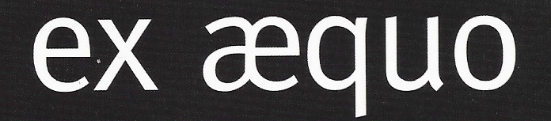 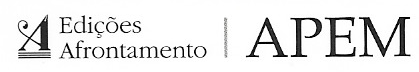 Appel à contributionsn.º 38Trans-actions de genre: résonnances et savoirs trans* et intersexeCoordination : João Manuel de Oliveira (Université Fédérale de Santa Catarina, 			Brésil/ISCTE-IUL)DÉLAI D’ENVOI -15 MAI 2018 (à publier en décembre 2018)	Ce dossier de ex æquo prétend analyser les résonnances et effets de la problématisation des identifications, identités et expressions de genre trans* et intersexe dans la production de la théorie féministe, la théorie queer et les études de genre. Les dernières années, au-delà de l’apparition de nombreuses œuvres et publications périodiques telles que Transgender Studies Quarterly, la réflexion et l’analyse du positionnement des personnes trans* et intersexe est une des aires les plus vibrantes de la recherche et intervention féministes de l’actualité. Depuis le temps du célèbre The “Empire” Strikes Back: a posttransexual manifesto de Sandy Stone (2006, publié pour la première fois en 1992), en passant par la publication de Transgender Studies Readers (ayant déjà une deuxième édition, Stryker & Azura, 2013), dans le panorama anglo-saxon, ces aires, dénommées aussi comme théorie trans (Stryker, 2006), ont été objet de grand nombre de réflexions, de discussions et ont donné lieu à des mesures de politiques publiques. L’Amérique Latine a une vaste production dans ce domaine, mettant en évidence non seulement la préoccupation avec le nombre sinistre de génocides de personnes trans*, mais en leur donnant un encadrement dans une politique de transféminicide (Bento, 2016). En ce qui concerne le cas des personnes intersexe, diverses publications dénoncent la difficulté de conceptualiser que, à l’égal de ce qui se passe pour le genre, le sexe est aussi une construction (Machado, 2005, Fausto-Sterling, 2013; Butler, 2004).Nous prétendons, également, tracer un cadre de la pensée produite sur ces problématiques, particulièrement dans l’espace où l’on parle portugais ou espagnol, essayant de réfléchir sur l’impact des questionnements et problématisations de prise de position des mouvements trans*, transféministe et intersexe dans la recherche et des effets sur les politiques publiques. Ce dossier présentera d’intenses débats, dialogues, conflits, harmonies et dissensions entre les perspectives trans* et intersexe dans leur pluralité avec les féminismes, les études de genre, la théorie queer et les études LGBT, dans une perspective particulièrement ouverte aux épistémologies du sud et aux savoirs (des)subjugués trans* et intersexe (Butler, 2004; Davy, 2015; Missé & Coll-Planas, 2010; Stryker, 2006).Nous nous appuyons sur l’idée de trans*, amorcée par Lucas Platero (2014), comme un concept élargi pour inclure identifications, identités et expressions de genre transsexuelles, transgenre et trans*, travesti, etc. pensées de façon hétérogène, multiple et pas forcément accolées au binarisme de sexe et de genre. Dans le cas de l’intersexe, la Intersex Society of North America définit sa mission en tant que moyen de provoquer un changement systémique dans la situation des personnes qui naissent avec une anatomie qui est considérée non conventionnelle en fonction des paramètres binaires. Dans ce dossier, nous accueillerons des travaux qui problématisent ces positions de sujet, qui partent des classifications des personnes trans* et intersexe et non seulement de classifications médicales ou psychiatriques, exogènes, qui ne considèrent pas les positionnements et auto-identifications des personnes. Suite à cette pluralité et diversité trans* et intersexe, nous visons aussi le registre des intersectionnalités de ces positionnements par rapport aux catégories de classe, « race », diversité fonctionnelle et autres axes des matrices d’oppression et privilège, ainsi que la façon dont les politiques publiques incorporent (ou non) ces intersections. Dans l’organisation de ce dossier, nous défendons clairement une perspective dépathologisante des personnes trans* et intersexe, luttant pour et désirant que ces identifications soient légalement reconnues. Nous prétendons, dans ce dossier, tracer un portrait complexe et polyphonique, mettant en évidence les effets des récits trans* sur les formes de raconter les féminismes et les genres, dans la pluralité des épistémologies et des pratiques de recherche et leur réverbération sur les politiques publiques (Butler, 2004). Nous souhaitons avoir polémique et dissension, au-delà des consensus possibles, étant donné la multiplicité des positionnements à propos de ces intersectionnalités.Thèmes possibles, indépendamment d’autres qui puissent survenir :Politiques publiques pour les personnes intersexe et trans* dans différents pays et encadrements légaux ; Transcendances et transitivités de genre versus identités de genre ; Matérialités de genre ;Cisnormativité et répercussions des problématisations des mouvements trans* et intersexe ;Analyse des contingences sociales, économiques, médicales, technologiques et politiques chez les personnes trans* et intersexe ;Féminismes et transféminismes ;Démographies trans* et intersexe, victimisation, homicide et génocide ;Trans-phobie et autres formes de discrimination ;Post-colonialités et décolonisation trans* et intersexe ; De-subjugation des savoirs et mouvements trans* et intersexe ;Rencontres, hybridations et traductions de savoirs trans* et intersexe avec d’autres savoirs ;Intersections trans* et intersexe avec d’autres matrices d’oppression et privilège ;Agencements trans* et intersexe.Références :Bento, Berenice. 2016. “Transfeminicídio: violência de gênero e o gênero da violência”. In Dissidências sexuais e de gênero, edited by Leandro Colling, 25-40. Salvador: EDUFBA.Butler, Judith. 2004. Undoing gender. New York: Routledge, 2004.Davy, Zowie. 2015. “The DSM 5 and the politics of diagnosing transpeople”. Archives of Sexual Behavior, 44, 1165-1176. doi: 10.1007/s10508-015-0573-6Fausto-Sterling, Anne 2013. Sex and gender: biology in a social world. New York: Routledge.Machado, Paula Sandrine. 2005. “O sexo dos anjos: um olhar sobre a anatomia e a produção do sexo (como se fosse) natural”. Cadernos Pagu, 24, 249-281.Missé, Miquel, y Gerard Coll-Planas. 2010. El género desordenado: Críticas en torno a la patologización de la transexualidad. Madrid: Egales.Platero, Lucas. 2014. Trans*exualidades: Acompañamiento, factores de salud y recursos educativos. Barcelona: Bellaterra.Stone, Sandy. 2006. “The Empire strikes back: a posttranssexual manifesto”, The Transgender Studies Reader, edited by Susan Stryker & Stephen Whittle, 221-234, New York: Routledge.Stryker, Susan. 2006. “(De)subjugated knowledge: an introduction to transgender studies”, The Transgender Studies Reader, edited by Susan Stryker & Stephen Whittle, 1-17. New York: Routledge.Stryker, Susan, and Airen Z. Azura. 2013. The Transgender Studies Reader 2. New York: Routledge.Date limite de soumissionSoumission d'articles, avec le strict respect des directives de la revue présentées dans Http://www.apem-estudos.org/pt/page/submissao-de-artigos, jusqu'au 15 mai de 2018 à apem1991@gmail.com. Les textes qui ne respectent pas les normes relatives à l’extension, à la mise en forme et comment citer et lister les sources bibliographiques de référence sont supprimés en première séance avant d’être soumis à arbitrage scientifique. Dans les quatre semaines après la date limite pour la réception, les/as auteurs/es recevront des informations sur les résultats de la première et le passage à l’étape suivante, c'est-à-dire la présentation de l’article, sous anonymat, au arbitrage scientifique. La sortie de ce numéro est décembre de 2018.En plus des articles pour les dossiers thématiques, ex æquo accepte en permanence des contributions aux sections d’études et essais et de critiques de livres.ex æquo 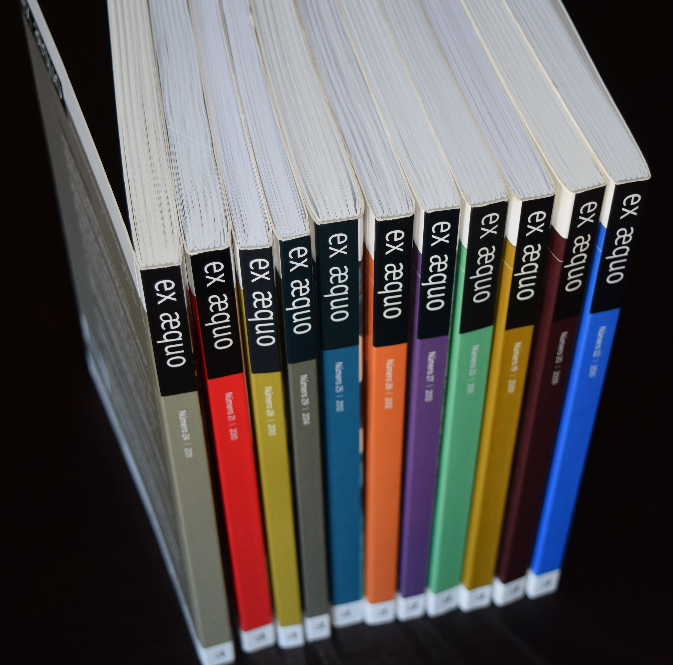 ex æquo is a scientific, interdisciplinary and multidisciplinary peer reviewed journal open to contributions of multiple disciplines and currents of thought. Published since 1999 as a bi-annual interdisciplinary journal in the area of Women’s, Gender and Feminist Studies (http://exaequo.apem-estudos.org/page/apresentacao-da-revista?lingua=en)ex æquo invites submissions of original papers, both to the thematic dossiers and the studies and essays caption, and book reviews. The Journal is edited by the Portuguese Association of Women’s Studies (APEM) and is directed to an international audience, accepting manuscripts submitted in Portuguese, English, French and Spanish, from various countries. It aims to ensure that the articles published make a significant contribution to the advance of knowledge. Articles submitted for publication undergo a blind independent review by at least two recognised specialists drawn from a range of countries. It is sponsored by the Portuguese Foundation for Science and Technology (FCT) (http://alfa.fct.mctes.pt/apoios/facc/estatisticas/periodicos_2002_2006#sociais).Indexed in: DOAJ (Directory of Open Access Journals) - https://doaj.org/toc/2184-0385SHERPA/RoMEO: http://www.sherpa.ac.uk/romeo/issn/0874-5560/pt/SciELO Citation Index da Thomson Reuters: SciELO Citation Index - http://apps.webofknowledge.com/SCIELO ; SciELO/Portugal – Scientific Eletronic Library Online, since 2008: http://www.scielo.mec.pt/scielo.php?script=sci_serial&pid=0874-5560&lng=pt ; Catálogo Latindex – Sistema Regional de Información en Línea para Revistas Científicas de América Latina, el Caribe, España y Portugal: http://www.latindex.unam.mx/latindex/ficha?folio=14734 ; ERIH PLUS (European Reference Index for the Humanities): https://dbh.nsd.uib.no/publiseringskanaler/erihplus/periodical/info?id=482587.Please, check all the information about the journal in our website:http://exaequo.apem-estudos.org/page/numeros-publicados?lingua=enSciELO Citation Index: WoS-Thomson Reuteurs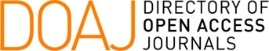 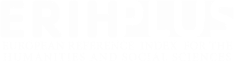 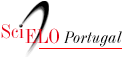 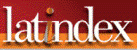 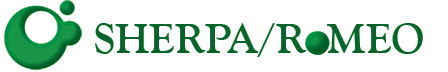 SciELO Citation Index - WoS-Thomson Reuteurs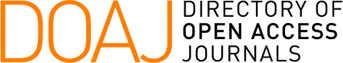 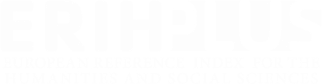 